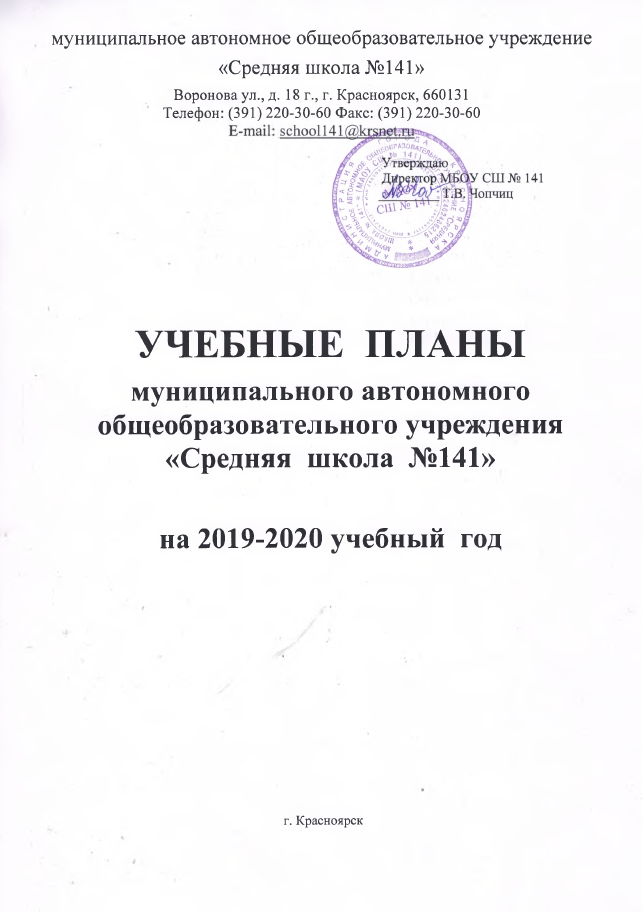 Пояснительная записка  к учебному плану муниципального автономного общеобразовательного         учреждения                        «Средняя    школа № 141»на 2019 - 2020 учебный год          Учебный план муниципального бюджетного общеобразовательного учреждения «Средняя школа № 141» призван обеспечить реализацию целей и задач образования, которые определены Федеральным законом от 29.12.2012 года № 273-ФЗ «Об образовании в Российской Федерации», Приказом Министерства образования и науки РФ от 3 июня 2011г.  № 1994 «О внесении изменений в федеральный базисный учебный план и примерные учебные планы для образовательных учреждений Российской Федерации, реализующих программы общего образования», ФГОС НОО, ФГОС ООО.        Учебный план 1-9 классов составлен в соответствии с ФГОС, 10 – 11 классов сформирован на основе федерального базисного учебного плана 2004 года и регионального базисного учебного плана для образовательных учреждений, в соответствии с требованиями закона «Об образовании в Российской Федерации» и   действующими с 29.12.2010 г. СанПиНами 2.4.2.2821-10.  Учебная допустимая нагрузка представлена в таблице:В учебном плане 1-9 классов по ФГОС, в федеральном базисном учебном плане 2004 года предложено годовое распределение часов, что и легло в основу школьного учебного плана.    В основе   учебного плана прослеживается единая основа учебных планов трех уровней образования, т.е. осуществление принципа преемственности и непрерывности. Основными направлениями учебного плана в рамках задач, решаемых школой, являются:  - обеспечение полноценными знаниями учащихся во всех образовательных областях,- удовлетворение дополнительных образовательных потребностей и развитие творческих возможностей учащихся через организацию индивидуальной работы и групповых занятий,- максимальное использование потенциала образования для воспитания системы нравственных качеств, обеспечения безопасности жизнедеятельности, укрепления здоровья,- экономическое и методологическое образование как один из необходимых компонентов всестороннего развития личности.	Учебный план 1-9 классов состоит из двух частей: обязательной части и части, формируемой участниками образовательной деятельности.Обязательная часть учебного плана для 1-9 классов определяет состав учебных предметов обязательных предметных областей и учебное время, отводимое на их изучение по классам (годам) обучения:Русский язык и литература (русский язык, литература);Родной язык и родная литература (родной русский язык, родная русская литература);Иностранный язык (иностранный язык, второй иностранный язык);Общественно-научные предметы (история России, всеобщая история, обществознание, география);Математика и информатика (математика, алгебра, геометрия, информатика);Основы духовно-нравственной культуры народов России (основы духовно-нравственной культуры народов России);Естественнонаучные предметы (физика, биология, химия);Искусство (изобразительное искусство, музыка);Технология (технология);Физическая культура и основы безопасности жизнедеятельности (физическая культура и основы безопасности   жизнедеятельности).Часть учебного плана, формируемая участниками образовательного процесса, в 1-9 классах определяет содержание образования, обеспечивающего реализацию интересов и потребностей обучающихся, их родителей (законных представителей), Школы, учредителя.Время, отводимое частью учебного плана, формируемой участниками образовательной деятельности, использовано на введение специально разработанных учебных курсов, обеспечивающих интересы и потребности всех участников образовательной деятельности.   	Учебный план 10-11 классов состоит из двух частей: инвариантной и вариативной.                         Инвариантная часть учебного плана   по количественному и качественному составу образовательных и учебных предметов соответствует инвариантной части Примерного учебного плана для образовательных учреждений РФ с русским языком обучения. Инвариантная часть учебного плана содержит в себе федеральный и национально-региональный компоненты  и обеспечивает изучение учебных предметов федерального компонента государственного стандарта общего образования, право на полноценное образование, вариативность и свободу выбора в образовании обучающихся и их родителей (законных представителей), сохраняет единое региональное образовательное пространство  Красноярского края, готовность обучающихся использовать полученные знания, учебные умения и навыки, а также способы деятельности для решения практических и теоретических задач и возможность дальнейшего продолжения образования. Вариативная часть учебного плана для 10-11 классов обеспечивает реализацию школьного и индивидуального компонентов образования, приведена в соответствие с образовательными потребностями учащихся и запросами социума. Использование часов вариативной части учебного плана нацелено на:- решение проблем, выявленных в процессе обучения и направленных на обеспечение достижений учащимися уровня государственных образовательных стандартов;- создание условий для развития познавательных интересов обучающихся, готовности к социальной адаптации, профессиональной ориентации;- дальнейшее самообразование, саморазвитие и самосовершенствование учащихся.Исходя из вышесказанного, часы школьного компонента использованы:для углубленного изучения учебных предметов федерального компонента базисного учебного плана;для введения новых учебных предметов дополнительных образовательных модулей, спецкурсов и практикумов;для подготовки к олимпиадам и конкурсам;на профильную подготовку обучающихся 10-11 классов;на организацию индивидуальных и групповых занятий;на занятия со слабоуспевающими и одаренными учащимися.Продолжительность учебного года в 1-ых классах – 33 недели, 2-9,11-ых классов – 34 недели, 10-ых классах – 35 недель (последняя учебная неделя – учебные сборы). Продолжительность урока - 45 минут. В 1- классах – 35 минут в 1 четверти, 45 минут во 2-4 четвертях. Учебные периоды в 1-9 классах – четверти, 10-11 классах – полугодия. 1-4    классы работают в режиме пятидневной рабочей недели, 5- 11 классы - шестидневной недели.  Такая организация учебного процесса позволяет:- уменьшить нагрузку учащихся 1-3 года обучения;- обеспечить индивидуализацию учебного процесса;- использовать дополнительные образовательные услуги для наиболее полной реализации образовательной программы школы.При проведении учебных занятий по иностранному языку (2-11 классы), технологии (5-11 классы), а также по информатике и ИКТ (5, 8-11 классы), физической культуре (10-11 классы) осуществляется деление классов на две группы    при наполняемости 25 и более человек.  Элективные и индивидуальные занятия финансируются в зависимости от количества групп и независимо от количества учащихся в группах.  Выбор учащимися элективных курсов и индивидуальных занятий осуществляется добровольно на основе личных интересов и склонностей.Начальное  общее образование(1-4 классы)Содержание и структура, цели и задачи начального общего образования  определяются требованиями ФГОС,  сформулированными  в образовательной программе  (ООП).  Основными направлениями учебного плана в рамках задач, решаемых школой, являются:•	соблюдение государственного стандарта образования;•	обеспечение полноценными знаниями учащихся во всех образовательных областях;•	максимальное использование потенциала образования для воспитания системы нравственных качеств, обеспечения безопасности жизнедеятельности, укрепления здоровья.Учебный план определяет достаточное количество часов на изучение каждого учебного предмета федерального компонента, устанавливает объем обязательной и максимальной нагрузки. Учебные предметы федерального компонента выполняются в полном объёме. Содержание образования на ступени начального общего образования реализуется средствами образовательных систем:«Школа России»;« Перспектива»«Школа 21 век»;Развивающее обучение Эльконин – Давыдов;  В учебном плане на прохождение программ превышающих объём федерального компонента добавлены часы из школьного компонента. Так увеличено количество часов на изучение русского языка – 1 час в 1-4 классах. В учебном плане 4-х классов 1 час отводится на изучение предмета  «Основы религиозных культур и светской этики». Основное  общее образование(5-9 классы) На уровне основного общего образования содержание образования является относительно завершенным и базовым для продолжения обучения на уровне среднего общего образования, создает условия для подготовки учеников к выбору профессии или профиля дальнейшего образования, их социального самоопределения и самообразования. Содержание обучения в 5-7-х классах реализует принцип преемственности с начальной школой, обеспечивает адаптацию учащихся к новым для них условиям и организационным формам обучения, характерным для основной школы. На данном уровне обучения ведущим типом деятельности становится общественно-полезная деятельность, закладываются личностные, метапредметные и предметные умения, активно используется деятельностный подход, направленный на создание развивающей среды, развитие общего кругозора и формирование человека «культуры».  Введение   дополнительных образовательных модулей, спецкурсов и практикумов, проведения индивидуальных и групповых занятий   в 5-9-х классах направлены на:создание условий для дифференцированного обучения и самоопределения учащихся;построение индивидуальных образовательных программ;пропаганду научных знаний;развитие у школьников интереса и потребности к творческой деятельности;создание условий для реализации способностей, склонностей, интересов обучающихся, их профессионального самоопределения;подготовку выпускников школы к сдаче выпускного экзамена;овладение содержанием предмета на повышенном уровне сложности, развитие высокого уровня мыслительных процессов у учащихся, навыков рефлексии; создание условий психолого-педагогической комфортности при обучении в школе; формирование у учеников школы самооценки, адекватной личным способностями возможностям. 	За счет часов части, формируемой участниками образовательной деятельности, усилили обязательную часть по математике и биологии в 7-ых классах, по алгебре в 8-ых классах по 1 часу.В параллели 9 классов кроме выполнения социального заказа родителей (законных представителей) ведется серьезная   работа по выбору предпрофильной направленности обучения  в основной школе   и подготовка к ситуации выбора профиля обучения в старшей школе.   На уровне получения основного общего образования в каждой параллели выделены часы на занятия как   со слабоуспевающими, так и   с одаренными учащимися, что обусловлено рядом факторов:учет образовательных потребностей учащихся;учет интеллектуальных, физических и психологических возможностей школьников;учет целей и задач образовательной деятельности на 2018-2019 учебный год и в связи с переходом  на профильное обучение в старшей школе.Среднее  общее образование(10-11 классы)        Учебный план для 10-11 классов составлен в соответствии с федеральным базисным учебным планом 2004 года. Среднее общее образование – завершающая ступень общего образования, призванная обеспечить функциональную грамотность и социальную адаптацию обучающихся, содействовать их общественному и гражданскому самоопределению. Эти функции предопределяют направленность целей на формирование социально грамотной и социально мобильной личности, осознающей свои гражданские права и обязанности, ясно представляющей потенциальные возможности, ресурсы и способы реализации выбранного жизненного пути. Учитывая пожелания родителей (законных представителей), обучающихся 10-11 классов, их профессиональные интересы и намерения в отношении продолжения образования, в 10-11 классах реализуется учебный план универсального обучения (базовый уровень).Функция среднего общего образования – передача общей культуры последующим поколениям, реализуется в инвариантной части учебного плана, которая также призвана обеспечить достижение государственного стандарта среднего общего образования. Вариативная часть учебного плана на уровне среднего общего образования направлена на реализацию запросов социума, сохранение линий преемственности и подготовку старшеклассников к сознательному выбору профессий, с последующим профессиональным образованием.      Учебный план на уровне среднего общего образования направлен на реализацию следующих целей:создание условий для дифференциации содержания обучения старшеклассников с широкими и гибкими возможностями построения индивидуальных образовательных программ;обеспечение базового или профильного изучения отдельных учебных предметов программы среднего общего образования;установление равного доступа к полноценному образованию разным категориям обучающихся в соответствии с их способностями, индивидуальными образовательными потребностями;расширение возможностей социализации обучающихся;обеспечение преемственности между общим и профессиональным образованием, более эффективная подготовка выпускников школы к освоению программ профессионального высшего образования;удовлетворение социального заказа родителей (законных представителей) и обучающихся.
        В результате изучения образовательных потребностей девятиклассников и их родителей (законных представителей), с учетом возможностей школы (кадровый состав, МТБ, программно-методическое обеспечение), учитывая опыт прошлых лет, коллективом школы принято решение создавать не профильные классы, а группы. Принцип построения учебного плана для 10-11 классов основан на идее двухуровневого (базового и профильного) федерального компонента государственного стандарта общего образования. Базовые общеобразовательные учебные предметы – это предметы федерального компонента, направленные на завершение общеобразовательной подготовки обучающихся, профильные предметы – это предметы, изучаемые углубленно. 
         При неизменном сохранении образовательного стандарта на первый план выходит задача социального заказа родителей (законных представителей), в связи с чем из вариативной части учебного плана выделены дополнительные часы на подготовку выпускников к единому государственному экзамену (ЕГЭ): русский язык, физика, математика, история, обществознание. Превышения норм учебной нагрузки нет.Формы промежуточной аттестации обучающихся:Под промежуточной аттестацией обучающихся понимается совокупность мероприятий по установлению соответствия индивидуальных образовательных достижений обучающихся планируемым результатам освоения основной общеобразовательной программы начального общего, основного общего или среднего общего образования на момент окончания учебного года с целью обоснования предусмотренных законодательством Российской Федерации в области образования решений органов управления (самоуправления) Школы, действующих в пределах предоставленных им полномочий, о возможности, формах и условиях продолжения освоения обучающимися соответствующей основной общеобразовательной программы. Промежуточная аттестация в переводных классах может проводиться как письменно, так и устно. Формами проведения промежуточной аттестации являются: - контрольная работа;- контрольный диктант;- тест;- контрольное изложение;- контрольное сочинение;- проект;- творческая работа;- творческий отчёт (концерт);- комплексный анализ текста;- практическая работа;- сдача нормативов.Дети-инвалиды, учащиеся, обучающиеся на дому, по состоянию здоровья проходят промежуточную аттестацию по всем предметам учебного плана. Сроки проведения промежуточной аттестации обучающихся определяются календарным учебным графиком и утверждаются директором Школы.Формы и сроки проведения промежуточной аттестации в 2017-2018 учебном году:По остальным предметам обязательной части учебного плана промежуточная аттестация осуществляется путем выведения годовых отметок успеваемости на основе четвертных (полугодовых) отметок успеваемости, выставленных обучающимся в течение учебного года.1А, Б, В, Г  (по  5-ти дневной рабочей неделе)2А, Б, В, Г  (по  5-ти дневной рабочей неделе)3 А, Б, В, Г классы  (по  5-ти дневной рабочей неделе)4 А, Б, В, Г классы  (по  5-ти дневной рабочей неделе)5 классы  (6-дневная учебная неделя по ФГОС)6 классы  (6-дневная учебная неделя по ФГОС)7 классы  (6-дневная учебная неделя по ФГОС)8 классы  (6-дневная учебная неделя по ФГОС)9 классы  (6-дневная учебная неделя по ФГОС)10   классы (6-дневная учебная неделя по ФК ГОС)11   классы (6-дневная учебная неделя по ФК ГОС)Классы Максимально допустимая недельная нагрузка в часахМаксимально допустимая недельная нагрузка в часахКлассы при 6-дневной неделепри 5-дневной неделе1212-3234265326337358-93610-1137Классы Элективные курсы по выбору   5 классыНемецкий языкНаучно-исследовательская деятельность школьника6 классыФизика в бытуШахматыНачальная геометрия7 классыМатематическое моделированиеРешение текстовых задачМатематическая мозаика Научно-исследовательская деятельность школьника8 классыПроектная деятельность Избранные вопросы математикиКультура общенияУдивительное рядом. Русская фразеология9 классыТехнология работы с контрольно-измерительными материаламиГеометрический практикумПодготовка к итоговой аттестации по русскому языкуПодготовка к итоговой аттестации по физикеМеталлы побочных подгруппМеждународное гуманитарное правоПодготовка к итоговой аттестации по историиПодготовка к итоговой аттестации по обществознаниюПодготовка к итоговой аттестации по биологииПодготовка к итоговой аттестации по английскому языкуКлассы Элективные курсы по выбору   10 классыПодготовка к ГИА по физикеНеравенстваРечевые ошибки и приёмы их устраненияХимия в задачах и упражненияхПодготовка к ГИА по информатикеПодготовка к ГИА по английскому языку11 классыРешение задач с параметрамиПроценты на все случаи жизниСистематизация знаний за курс математики средней школыИстория российского парламентаризмаМетодика решения задач по физикеРешение задач по молекулярной биологииРазноаспектный анализ текстаРешение экспериментальных задачкласспредметФормы промежуточной аттестацииСроки проведения1-ерусский языкконтрольное списывание10.04.2020 – 25.05.2020литературное чтениетест10.04.2020 – 25.05.2020математикаконтрольная работа10.04.2020 – 25.05.2020окружающий миртест10.04.2020 – 25.05.20202-ерусский языкдиктант10.04.2020 – 25.05.2020литературное чтениетест10.04.2020 – 25.05.2020математикаконтрольная работа10.04.2020 – 25.05.2020музыкаотчетный концерт10.04.2020 – 25.05.2020физическая культуравыполнение нормативов10.04.2020 – 25.05.20203-ерусский языктест10.04.2020 – 25.05.2020математикатест10.04.2020 – 25.05.2020музыкаотчетный концерт10.04.2020 – 25.05.2020технологияпроект10.04.2020 – 25.05.20204-ефизическая культуратест10.04.2020 – 25.05.2020иностранный языкконтрольная работа10.04.2020 – 25.05.20205-ерусский языктест10.04.2020 – 25.05.2020математикатест10.04.2020 – 25.05.2020историятест10.04.2020 – 25.05.2020биологиятест10.04.2020 – 25.05.20206-ематематикатест10.04.2020 – 25.05.2020биологиятест10.04.2020 – 25.05.2020русский языктест10.04.2020 – 25.05.2020географиятест10.04.2020 – 25.05.20207-ебиологиясобеседование по билетам10.04.2020 – 25.05.2020русский языктест10.04.2020 – 25.05.2020алгебра тест10.04.2020 – 25.05.2020физикатест10.04.2020 – 25.05.2020информатикатест10.04.2020 – 25.05.2020физическая культуравыполнение нормативов10.04.2020 – 25.05.2020музыкаотчетный концерт10.04.2020 – 25.05.20208-ерусский языксобеседование по билетам10.04.2020 – 25.05.2020математикасобеседование 10.04.2020 – 25.05.2020технологияпроект10.04.2020 – 25.05.2020биологиятест10.04.2020 – 25.05.2020физикатест10.04.2020 – 25.05.2020химиятест10.04.2020 – 25.05.2020обществознание тест10.04.2020 – 25.05.2020география тест10.04.2020 – 25.05.2020иностранный языктест10.04.2020 – 25.05.202010-елитературатест10.04.2020 – 25.05.2020физикатест10.04.2020 – 25.05.2020биологиясобеседование по билетам10.04.2020 – 25.05.2020математика(профиль)контрольная работа10.04.2020 – 25.05.2020химиятест10.04.2020 – 25.05.2020физическая культуратест10.04.2020 – 25.05.2020 английский языкконтрольная работа10.04.2020 – 25.05.2020немецкий языкконтрольная работа10.04.2020 – 25.05.2020Предметные областиУчебные предметыКоличество часовКоличество часовКоличество часовКоличество часовКоличество часов1.Обязательная часть1.Обязательная часть1.Обязательная часть1АШкола России1БШкола 21 век1ВПерспектива1ГШкола 21 векФилологияРусский язык44444Литературное чтение44444Иностранный язык-----Математика и информатикаМатематика44444Окружающий мирОкружающий мир22222Основы религиозных культур и светской этикиОсновы религиозных культур и светской этики-----ИскусствоМузыкаИзобразительное искусство1111111111ТехнологияТехнология11111Физическая культураФизическая культура33333Итого:Итого:20202020202.Часть, формируемая участникамиобразовательных отношений2.Часть, формируемая участникамиобразовательных отношений2.Часть, формируемая участникамиобразовательных отношений2.Часть, формируемая участникамиобразовательных отношений2.Часть, формируемая участникамиобразовательных отношений2.Часть, формируемая участникамиобразовательных отношений2.Часть, формируемая участникамиобразовательных отношенийРусский язык11111Максимально допустимая недельная нагрузкаМаксимально допустимая недельная нагрузка2121212121Предметные областиУчебные предметыКоличество часовКоличество часовКоличество часовКоличество часовКоличество часовОбязательная частьОбязательная частьОбязательная часть2АШкола России2БЭлькон-Давыд2ВШкола России2ГШкола РоссииФилологияРусский язык44444Литературное чтение44444Иностранный язык22222Математика и информатикаМатематика44444Окружающий мирОкружающий мир22222Основы религиозных культур и светской этикиОсновы религиозных культур и светской этики-----ИскусствоМузыкаИзобразительное искусство1111111111ТехнологияТехнология11111Физическая культураФизическая культура33333Итого:Итого:2222222222Часть, формируемая участникамиобразовательных отношенийЧасть, формируемая участникамиобразовательных отношенийЧасть, формируемая участникамиобразовательных отношенийЧасть, формируемая участникамиобразовательных отношенийЧасть, формируемая участникамиобразовательных отношенийЧасть, формируемая участникамиобразовательных отношенийЧасть, формируемая участникамиобразовательных отношенийРусский язык11111Максимально допустимая недельная  нагрузкаМаксимально допустимая недельная  нагрузка2323232323Предметные областиУчебные предметыКоличество часовКоличество часовКоличество часовКоличество часовКоличество часов1.Обязательная часть1.Обязательная часть1.Обязательная часть3АШкола России3БШкола России3ВШкола России3ГШкола РоссииФилологияРусский язык44444Литературное чтение44444Иностранный язык22222Математика и информатикаМатематика44444Окружающий мирОкружающий мир22222Основы религиозных культур и светской этикиОсновы религиозных культур и светской этики-----ИскусствоМузыкаИзобразительное искусство1111111111ТехнологияТехнология11111Физическая культураФизическая культура33333Итого:Итого:22222222222.Часть, формируемая участникамиобразовательных отношений2.Часть, формируемая участникамиобразовательных отношений2.Часть, формируемая участникамиобразовательных отношений2.Часть, формируемая участникамиобразовательных отношений2.Часть, формируемая участникамиобразовательных отношений2.Часть, формируемая участникамиобразовательных отношений2.Часть, формируемая участникамиобразовательных отношенийРусский язык11111Максимально допустимая недельная нагрузкаМаксимально допустимая недельная нагрузка2323232323Предметные областиУчебные предметыКоличество часовКоличество часовКоличество часовКоличество часовКоличество часов1.Обязательная часть1.Обязательная часть1.Обязательная часть4АШкола России4БШкола 21 век4ВШколаРоссии4ГШкола РоссииФилологияРусский язык44444Литературное чтение33333Иностранный язык22222Математика и информатикаМатематика44444Окружающий мирОкружающий мир22222Основы религиозных культур и светской этикиОсновы религиозных культур и светской этики11111ИскусствоМузыкаИзобразительное искусство1111111111ТехнологияТехнология11111Физическая культураФизическая культура33333Итого:Итого:22222222222.Часть, формируемая участникамиобразовательных отношений2.Часть, формируемая участникамиобразовательных отношений2.Часть, формируемая участникамиобразовательных отношений2.Часть, формируемая участникамиобразовательных отношений2.Часть, формируемая участникамиобразовательных отношений2.Часть, формируемая участникамиобразовательных отношений2.Часть, формируемая участникамиобразовательных отношенийРусский язык11111Максимально допустимая недельная нагрузкаМаксимально допустимая недельная нагрузка2323232323Предметные областиУчебные предметы5А5Б5В5ГВсегоОбязательная частьОбязательная частьОбязательная частьОбязательная частьОбязательная частьОбязательная частьОбязательная частьРусский язык и литератураРусский язык555520Русский язык и литератураЛитература 333312Родной язык и родная литератураРодной язык0,50,50,50,52Родной язык и родная литератураРодная литература0,50,50,50,52Иностранный языкИностранный язык333312Иностранный языкВторой иностранный языкМатематика и информатикаМатематика 555520Математика и информатикаАлгебра -----Математика и информатикаГеометрия -----Математика и информатикаИнформатика -----Общественно-научные предметыВсеобщая история22228Общественно-научные предметыИстория России-----Общественно-научные предметыОбществознание-----Общественно-научные предметыГеография 11114Естественно-научные предметыФизика -----Естественно-научные предметыХимия -----Естественно-научные предметыБиология 11114Искусство Музыка 11114Искусство Изобразительное искусство11114ТехнологияТехнология 22228Физическая культура и основы безопасности жизнедеятельностиОсновы безопасности жизнедеятельности-----Физическая культура и основы безопасности жизнедеятельностиФизическая культура333312Основы духовно-нравственной культуры народов РоссииОсновы духовно-нравственной культуры народов России0,50,50,50,52ИТОГО по обязательной частиИТОГО по обязательной части28,528,528,528,5114Часть, формируемая участниками образовательных отношенийЧасть, формируемая участниками образовательных отношенийЧасть, формируемая участниками образовательных отношенийЧасть, формируемая участниками образовательных отношенийЧасть, формируемая участниками образовательных отношенийЧасть, формируемая участниками образовательных отношенийЧасть, формируемая участниками образовательных отношенийИнформатика Информатика 11114ОБЖОБЖ11114Курсы по выборуКурсы по выбору1,51,51,51,56ИТОГО по части, формируемой участниками образовательных отношенийИТОГО по части, формируемой участниками образовательных отношений3,53,53,53,514Максимально допустимая нагрузка (6-дневная учебная неделя)Максимально допустимая нагрузка (6-дневная учебная неделя)32323232128Предметные областиУчебные предметы6А6Б6В6ГВсегоОбязательная частьОбязательная частьОбязательная частьОбязательная частьОбязательная частьОбязательная частьОбязательная частьРусский язык и литератураРусский язык666624Русский язык и литератураЛитература 333312Родной язык и родная литератураРодной язык-----Родной язык и родная литератураРодная литература-----Иностранный языкИностранный язык333312Иностранный языкВторой иностранный язык-----Математика и информатикаМатематика 555520Математика и информатикаАлгебра -----Математика и информатикаГеометрия -----Математика и информатикаИнформатика -----Общественно-научные предметыВсеобщая история0,80,80,80,83,2Общественно-научные предметыИстория России1,21,21,21,24,8Общественно-научные предметыОбществознание11114Общественно-научные предметыГеография 11114Естественно-научные предметыФизика -----Естественно-научные предметыХимия -----Естественно-научные предметыБиология 11114Искусство Музыка 11114Искусство Изобразительное искусство11114ТехнологияТехнология 22228Физическая культура и основы безопасности жизнедеятельностиОсновы безопасности жизнедеятельности-----Физическая культура и основы безопасности жизнедеятельностиФизическая культура333312ИТОГО по обязательной частиИТОГО по обязательной части29292929116Часть, формируемая участниками образовательных отношенийЧасть, формируемая участниками образовательных отношенийЧасть, формируемая участниками образовательных отношенийЧасть, формируемая участниками образовательных отношенийЧасть, формируемая участниками образовательных отношенийЧасть, формируемая участниками образовательных отношенийЧасть, формируемая участниками образовательных отношенийИнформатика Информатика 11114ОБЖОБЖ11114Курсы по выборуКурсы по выбору22228ИТОГО по части, формируемой участниками образовательных отношенийИТОГО по части, формируемой участниками образовательных отношений444416Максимально допустимая нагрузка (6-дневная учебная неделя)Максимально допустимая нагрузка (6-дневная учебная неделя)33333333132Предметные областиУчебные предметы7А7Б7ВВсегоОбязательная частьОбязательная частьОбязательная частьОбязательная частьОбязательная частьОбязательная частьРусский язык и литератураРусский язык44412Русский язык и литератураЛитература 2226Родной язык и родная литератураРодной язык----Родной язык и родная литератураРодная литература----Иностранный языкИностранный язык3339Иностранный языкВторой иностранный язык----Математика и информатикаМатематика ----Математика и информатикаАлгебра 44412Математика и информатикаГеометрия 2226Математика и информатикаИнформатика 1113Общественно-научные предметыВсеобщая история0,80,80,82,4Общественно-научные предметыИстория России1,21,21,23,6Общественно-научные предметыОбществознание1113Общественно-научные предметыГеография 2226Естественно-научные предметыФизика 2226Естественно-научные предметыХимия ----Естественно-научные предметыБиология 2226Искусство Музыка 1113Искусство Изобразительное искусство1113ТехнологияТехнология 2226Физическая культура и основы безопасности жизнедеятельностиОсновы безопасности жизнедеятельности----Физическая культура и основы безопасности жизнедеятельностиФизическая культура3339ИТОГО по обязательной частиИТОГО по обязательной части32323296Часть, формируемая участниками образовательных отношенийЧасть, формируемая участниками образовательных отношенийЧасть, формируемая участниками образовательных отношенийЧасть, формируемая участниками образовательных отношенийЧасть, формируемая участниками образовательных отношенийЧасть, формируемая участниками образовательных отношенийОБЖОБЖ1113Курсы по выборуКурсы по выбору2226ИТОГО по части, формируемой участниками образовательных отношенийИТОГО по части, формируемой участниками образовательных отношений3339Максимально допустимая нагрузка (6-дневная учебная неделя)Максимально допустимая нагрузка (6-дневная учебная неделя)353535105Предметные областиУчебные предметы8А8Б8В8ГВсегоОбязательная частьОбязательная частьОбязательная частьОбязательная частьОбязательная частьОбязательная частьОбязательная частьРусский язык и литератураРусский язык333312Русский язык и литератураЛитература 22228Родной язык и родная литератураРодной язык-----Родной язык и родная литератураРодная литература-----Иностранный языкИностранный язык333312Иностранный языкВторой иностранный язык-----Математика и информатикаМатематика -----Математика и информатикаАлгебра 444416Математика и информатикаГеометрия 22228Математика и информатикаИнформатика 11114Общественно-научные предметыВсеобщая история0,70,70,70,72,8Общественно-научные предметыИстория России1,31,31,31,35,2Общественно-научные предметыОбществознание11114Общественно-научные предметыГеография 22228Естественно-научные предметыФизика 22228Естественно-научные предметыХимия 22228Естественно-научные предметыБиология 22228Искусство Музыка 11114Искусство Изобразительное искусство11114ТехнологияТехнология 11114Физическая культура и основы безопасности жизнедеятельностиОсновы безопасности жизнедеятельности11114Физическая культура и основы безопасности жизнедеятельностиФизическая культура333312ИТОГО по обязательной частиИТОГО по обязательной части33333333132Часть, формируемая участниками образовательных отношенийЧасть, формируемая участниками образовательных отношенийЧасть, формируемая участниками образовательных отношенийЧасть, формируемая участниками образовательных отношенийЧасть, формируемая участниками образовательных отношенийЧасть, формируемая участниками образовательных отношенийЧасть, формируемая участниками образовательных отношенийКурсы по выборуКурсы по выбору333312ИТОГО по части, формируемой участниками образовательных отношенийИТОГО по части, формируемой участниками образовательных отношений333312Максимально допустимая нагрузка (6-дневная учебная неделя)Максимально допустимая нагрузка (6-дневная учебная неделя)36363636144Предметные областиУчебные предметы9А9Б9ВВсегоОбязательная частьОбязательная частьОбязательная частьОбязательная частьОбязательная частьОбязательная частьРусский язык и литератураРусский язык3339Русский язык и литератураЛитература 3339Родной язык и родная литератураРодной язык----Родной язык и родная литератураРодная литература----Иностранный языкИностранный язык3339Иностранный языкВторой иностранный язык----Математика и информатикаМатематика ----Математика и информатикаАлгебра 44412Математика и информатикаГеометрия 2226Математика и информатикаИнформатика 1113Общественно-научные предметыВсеобщая история1113Общественно-научные предметыИстория России2226Общественно-научные предметыОбществознание1113Общественно-научные предметыГеография 2226Естественно-научные предметыФизика 3339Естественно-научные предметыХимия 2226Естественно-научные предметыБиология 2226Искусство Музыка ----Искусство Изобразительное искусство----ТехнологияТехнология ----Физическая культура и основы безопасности жизнедеятельностиОсновы безопасности жизнедеятельности1113Физическая культура и основы безопасности жизнедеятельностиФизическая культура3339ИТОГО по обязательной частиИТОГО по обязательной части33333399Часть, формируемая участниками образовательных отношенийЧасть, формируемая участниками образовательных отношенийЧасть, формируемая участниками образовательных отношенийЧасть, формируемая участниками образовательных отношенийЧасть, формируемая участниками образовательных отношенийЧасть, формируемая участниками образовательных отношенийКурсы по выборуКурсы по выбору3339ИТОГО по части, формируемой участниками образовательных отношенийИТОГО по части, формируемой участниками образовательных отношений3339Максимально допустимая нагрузка (6-дневная учебная неделя)Максимально допустимая нагрузка (6-дневная учебная неделя)363636108ПредметыПредметыКол-во часов в неделю в 10 А классеКол-во часов в неделю в 10 Б классеВсего часов на два классаУчебные предметы, изучаемые на базовом уровнеУчебные предметы, изучаемые на базовом уровнеУчебные предметы, изучаемые на базовом уровнеУчебные предметы, изучаемые на базовом уровнеУчебные предметы, изучаемые на базовом уровнеЛитератураЛитература336ХимияХимия112ГеографияГеография112БиологияБиология112ОБЖОБЖ112Физическая культураФизическая культура336АстрономияАстрономия112ТехнологияТехнология112Информатика и ИКТИнформатика и ИКТ112ИсторияИстория224Иностранный языкИностранный язык336ФизикаФизика224ИТОГОИТОГО202040Учебные предметы, изучаемые на профильном или базовом уровне (группы)Учебные предметы, изучаемые на профильном или базовом уровне (группы)Учебные предметы, изучаемые на профильном или базовом уровне (группы)Учебные предметы, изучаемые на профильном или базовом уровне (группы)Учебные предметы, изучаемые на профильном или базовом уровне (группы)Русский язык3336Математика44610Обществознание 3314ИТОГО10101020Национально-региональный компонентНационально-региональный компонентНационально-региональный компонентНационально-региональный компонентНационально-региональный компонентОсновы регионального развития2224ИТОГО:2224Компонент образовательного учрежденияКомпонент образовательного учрежденияКомпонент образовательного учрежденияКомпонент образовательного учрежденияКомпонент образовательного учрежденияМХК1112Экономика и право1112Технология3336Итого школьный компонент:55510Предельно допустимая аудиторная учебная нагрузка в каждом классе при 6-дневной учебной неделе    37373774ПредметыПредметыКол-во часов в неделю в 11 А классеКол-во часов в неделю в 11 Б классеВсего часов на два классаУчебные предметы, изучаемые на базовом уровнеУчебные предметы, изучаемые на базовом уровнеУчебные предметы, изучаемые на базовом уровнеУчебные предметы, изучаемые на базовом уровнеУчебные предметы, изучаемые на базовом уровнеЛитератураЛитература336ХимияХимия112ГеографияГеография112БиологияБиология112ОБЖОБЖ112Физическая культураФизическая культура336ТехнологияТехнология112Информатика и ИКТИнформатика и ИКТ112ИсторияИстория224Иностранный языкИностранный язык336ФизикаФизика224ИТОГОИТОГО191938Учебные предметы, изучаемые на профильном или базовом уровне (группы)Учебные предметы, изучаемые на профильном или базовом уровне (группы)Учебные предметы, изучаемые на профильном или базовом уровне (группы)Учебные предметы, изучаемые на профильном или базовом уровне (группы)Учебные предметы, изучаемые на профильном или базовом уровне (группы)Русский язык3336Математика44610Обществознание 3314ИТОГО10101020Национально-региональный компонентНационально-региональный компонентНационально-региональный компонентНационально-региональный компонентНационально-региональный компонентОсновы регионального развития2224ИТОГО:2224Компонент образовательного учрежденияКомпонент образовательного учрежденияКомпонент образовательного учрежденияКомпонент образовательного учрежденияКомпонент образовательного учрежденияМХК1112Экономика и право1112Технология4448Итого школьный компонент:66612Предельно допустимая аудиторная учебная нагрузка в каждом классе при 6-дневной учебной неделе    37373774